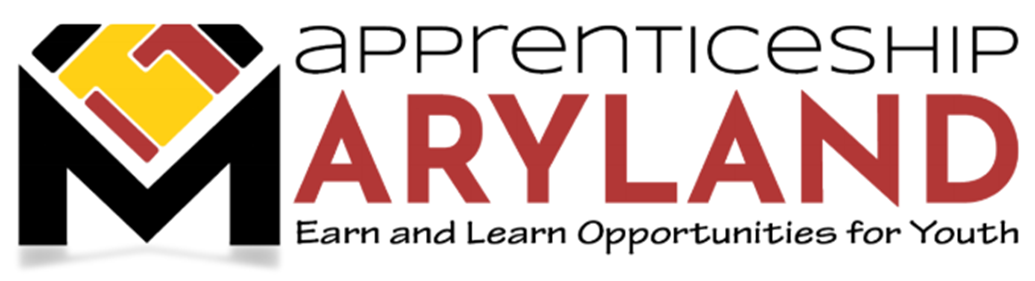 Youth Apprenticeship Advisory CommitteeMay 27, 2021 MeetingAgendaWelcome and IntroductionsApproval of MinutesDiscussion Regarding Status of Apprenticeship Maryland Program (AMP)Review statistics from Current Youth Apprenticeship Program Overview document (attached)Current AMP youth apprentices by industry of focusCurrent average hourly wage2020-2021 Registrations to DateNumber of 2020-2021 GraduatesMSDE Update – 2020-2021 School Year Wrap-UpPolicy Update – Regulations; Relevant School System and/or MSDE policies; Related Instruction review process.Legislative Update – Overview of 2021 Legislative Session to DateMarketing Update – SAE 2020 Youth Apprenticeship and Community College Award Solicitations; ASE 2019 Supported Statewide Marketing CampaignOther Business